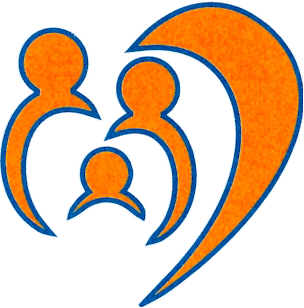 Cymdeithas Plant Dewi Sant St David's Children Society Vision Statement. “Where every child with an adoption plan is found a new family”INDEPENDENT SOCIAL WORKER  - SOUTH WALESAre you a qualified and experienced adoption social worker looking for work as an independent assessor? If so, we would like you to get in touch.An exciting opportunity has arisen for an Independent Social Worker to work with St David’s Children Society. We are a vibrant and thriving Voluntary Adoption Agency providing adoption services across Wales. We require a creative and forward thinking Registered, Independent social worker with a minimum of 3 years’ experience in an adoption or a child & family setting to join our team.Duties entail undertaking the full range of adoption recruitment, assessment & child placement activity and support in South Wales.We offer competitive rates of pay, regular supervision and practice updates, with the opportunity to attend some team training events.  If you wish to know more please contact Anna Nyamhotsi, Martina McCrossan, or Cate Gates at 28 Park Place, Cardiff CF10 3BA. Tel No: 029 2066 7007. Alternatively email us your CV with a covering letter and contact number to info@stdavidscs.org and one of us will be in touch.    Our Website is: www.adoptionwales.orgShould you be successful we would require you to complete a DBS check and formal application. We would also need to be provided with your social work registration and insurance details.   GWEITHIWR CYMDEITHASOL ANNIBYNNOL – DE CYMRUYdach chi’n weithiwr cymdeithasol mabwysiadu profiadol sydd yn edrych am waith annibynnol fel asesydd?  Os yr ydych, buasem yn falch o glywed gennych. Mae cyfle cyffrous wedi dod ar gyfer Gweithiwr Cymdeithasol Annibynnol i weithio gyda Chymdeithas Plant Dewi Sant.  Rydym yn Asiantaeth Fabwysiadu Wirfoddol fywiog a ffyniannus sy’n darparu Gwasanaeth Mabwysiadu ledled Cymru a Henffordd.  Rydym angen Gweithiwr Cymdeithasol Annibynnol, creadigol a blaengar sydd a o leiaf 3 blynedd o brofiad mewn mabwysiadu neu leoliad plentyn a theulu i ymuno â'n tîm.Mae dyletswyddau'n golygu ymgymryd â'r ystod lawn o weithgarwch recriwtio, asesu a chynorthwyo lleoliadau plant yn Ne Cymru.Rydym yn cynnig cyfraddau tâl cystadleuol, goruchwyliaeth rheolaidd a diweddariadau ymarfer, gyda'r cyfle i fynychu rhai digwyddiadau hyfforddi tîm.  Os hoffech wybod mwy cysyllter a Anna Nyamhotsi, Martina McCrossan neu Cate Gates yn 28 Park Place, Caerdydd CF10 3BA. Ffôn: 029 2066 7007. Neu ebostiwch ni gyda eich CV, llythyr eglurhaol a rhif cyswllt - info@stdavidscs.org ac mi fydd un ohonom mewn cysylltiad.  Ein gwefan ydi: www.adoptionwales.orgOs byddwch yn llwyddiannus, byddem yn ei gwneud yn ofynnol i chi gwblhau gwiriad DBS a chais ffurfiol. Hefyd, byddai angen i ni gael eich manylion cofrestru gwaith cymdeithasol ac yswiriant.   